«Пчелы в жизни человека»Конспект беседы – по познавательному экологическому развитию для старшего дошкольного возраста.Подготовила: воспитатель Черная Светлана Александровна МАДОУ №1 «Детский сад Будущего»Цель: расширение представления детей о пчелах.Задачи: Уточнить и закрепить с детьми понятие «Насекомые»Уточнить особенности внешнего видаЗакрепить знания о способе питания, образе жизни, окраске, защите от врагов, пользе и вреде, значении для жизни других обитателей природы.Познакомить детей с историей возникновения пчеловодства, с пчелой-плотником, занесенной в Красную книгу России.Продолжить знакомство с продуктами пчеловодства и их пользой.Закрепить и обобщить знания детей о пчеле.Формировать интерес к насекомым, обитающим на территории России.Обогащать речь детей словами: энтомолог, энтомология, пасечник, прополис, воск, пчеловод, пасека.Воспитывать любознательность, бережное отношение к редким видам насекомых, занесенных в Красную книгу.Вызвать удовольствие от общения с природой.Материалы и оборудование: магнитная доска, магниты, распечатанный материал.Ход беседы:Дети садятся на стульчики полукругом.Воспитатель: Здравствуйте! Как хорошо, что нас сегодня много и мы вместе. Поприветствуем друг друга. Поздоровайтесь ребята!Дети здороваются.Воспитатель: Как вы думаете, о ком мы сегодня поведем разговор? Рис.1Дети: О насекомых.Воспитатель: Верно, насекомые - самая большая и разнообразная группа животных. Их так много, что сосчитать все виды просто невозможно. Куда бы вы не пошли: в сад, на луг, в лес, к водоему, в горах, в пустыне, в степи - всюду вас окружают насекомые, наши маленькие незаметные соседи.Дети, кто знает, как называется наука, изучающая насекомых? (ответы детей) На языке древних греков насекомое называлось энтомоз. Поэтому слову науку о насекомых назвали энтомологией, а ученых - энтомологами.Дети, каким образом ученые изучали насекомых? (ответы детей)Воспитатель: Верно, они наблюдают за жизнью насекомых, ловят их большими сачками, смотрят под микроскопом, как они устроены. О том, что увидели и узнали, рассказывают нам.Ребята, что общего между всеми насекомыми?Дети: У них есть голова, на голове глаза, усики; туловище, которое состоит из грудки и брюшка,  лапки, крылья.Воспитатель: Ребята, отгадав мою загадку, вы узнаете, с каким насекомым мы познакомимся более подробно.                 Труженица и хозяйка	           Она летает над лужайкой	           Похлопочет над цветком	           И поделится медком. (Ответы детей Пчела) рис. 2Воспитатель:-Чем питаются пчелы на лугу? (нектаром)-Какие растения привлекают пчел? (цветы)-Где живут пчелы? (в улье)-Есть ли у них семья? Назовите (матка-царица, папа - трутень, детки, рабочие пчелы)-Какую пользу приносят растениям?-Что дают людям? (мед)- Каким бывает мед? (сладкий, ароматный, вкусный, тягучий, липкий)- Мед очень вкусный и полезный продукт. Он помогает лечить многие болезни: при простуде, лечит раны, из меда готовят лекарства.-Давным-давно дикие пчелы жили в дуплах старых деревьев. Оттягивали соты из воска и заполняли их медом. Дикие пчелы и сейчас живут в природе. Познакомьтесь с редким видом «Пчела-плотник». Она занесена в Красную книгу. Ее надо охранять.Расскажите, чем отличается пчела-плотник от других пчел?Дети: - Тело черное, усики красноватые, крылья темные с фиолетовым отливом.Воспитатель: - Верно, дети. В старину люди находили в лесу дупла с дикими пчелами, залезали на дерево и срезали соты с медом. Человека, который занимался добычей меда диких пчел, называли воротником.- Какое дикое  животное любит лакомиться медом? (медведь)Позднее человек приручил пчел. Стал строить для них домики. Как они называются?Дети: ульи. Вывешиваю рис. 4Воспитатель:- Как называется место, где много ульев с пчелами?Дети: пасекаВоспитатель:- Как называют человека, разводящего пчел?Дети: пасечник, пчеловод. Вывешиваю рис. 5Воспитатель: Как вы думайте, почему он так одет?Дети: они носят специальную одежду: халат, сетку, шляпу, чтобы пчелы не жалили.Воспитатель: Ребята, чем может быть опасен укус пчелы? Послушайте стихотворение.Села в полдень искристыйПчелка в клевер душистыйСнял шалун колпачок И накрыл им цветок.Ну а пчелка мальчонкуУкусила в ручонку.Не ломай мой цветок Дай собрать мне медокИм ведь всех и тебяУгощать буду я.Воспитатель: Почему пчела укусила мальчонку? Что нужно делать, если вас укусила пчела?Дети: Нужно сказать взрослым. Вывешиваю рис. 6Воспитатель: Верно, взрослый вынет жало, обработает место укуса, а вот пчела погибнет. Если человека ужалит много пчел, это может быть опасно для жизни. Поэтому рядом с пчелами нужно быть осторожным.Может вы знаете правила поведения на пасеке?Дети: называют правила.Не брать пчелу в рукиНе подходить близко к пчелиным ульямНе махать руками возле ульевОсматривать одежду после прогулкиВоспитатель: Молодцы, дети, вы уже знаете, чем опасна пчела для человека, какую пользу приносит пчела растениям и человеку. А какие продукты у пчеловода?Дети: мед, воск, прополис.Воспитатель: Напомните мне, где используется мед? Вывешиваю рис 7Дети: - В медицине, кондитерских изделиях.Воспитатель: Показывают пчелиный воск, прополис. Вывешиваю рис. 8.Вот так выглядит пчелиный воск, он используется в медицине, косметике, из воска делают свечи.Еще один продукт пчеловодства - это прополис. Это душистое вещество им пчелы заделывают щели в ульях. Его используют в медицине, добавляют  в зубную пасту.А еще по поведению пчел, можно определить какая будет погода. Может вы знаете, эти приметы?Дети: Да Если пчелы рано вылетают из улья - будет ранняя и теплая весна.Пчелы летают вблизи улья - к дождюУлетают далеко в поля – к теплой погодеНа кустах акации много пчел - к дождюДавайте подведем итог нашей беседы. Скажите как пчелы нам помогают? Обсуждения и выводы беседы.Дети: опыление растений; обеспечение роста и повышение урожайности растений, а также увеличение их количества; повышение плодородности почвы; они создают условия для жизнедеятельности животных, для которых растения служат пищей или домом; пчелы косвенно борются с вредными насекомыми (лишая их пищи в виде нектара).Вот видите, какие удивительные насекомые - пчелы труженицы. Очень порадовали вы меня своими знаниями. Спасибо!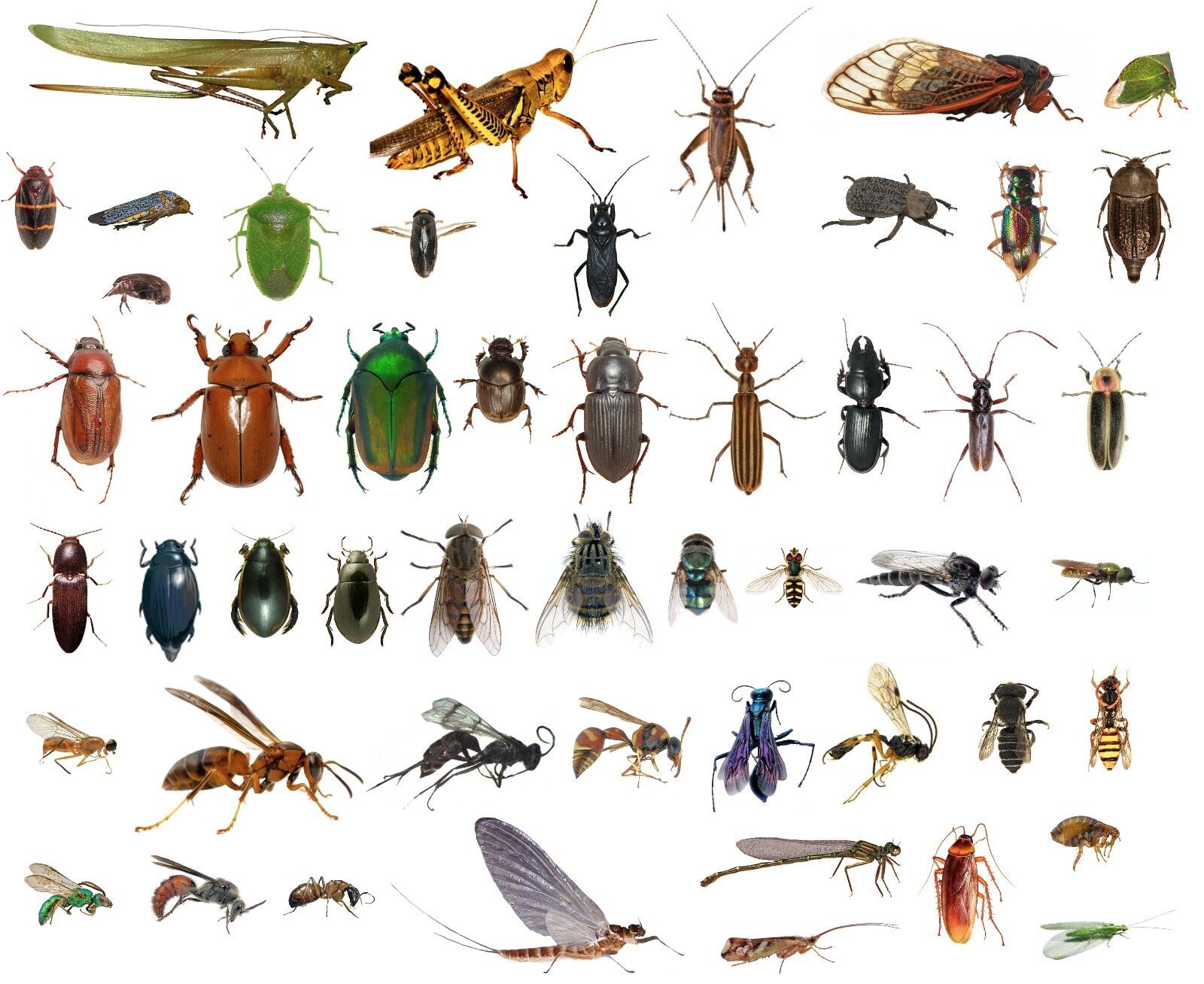 Рис. 1 НасекомыеРис. 2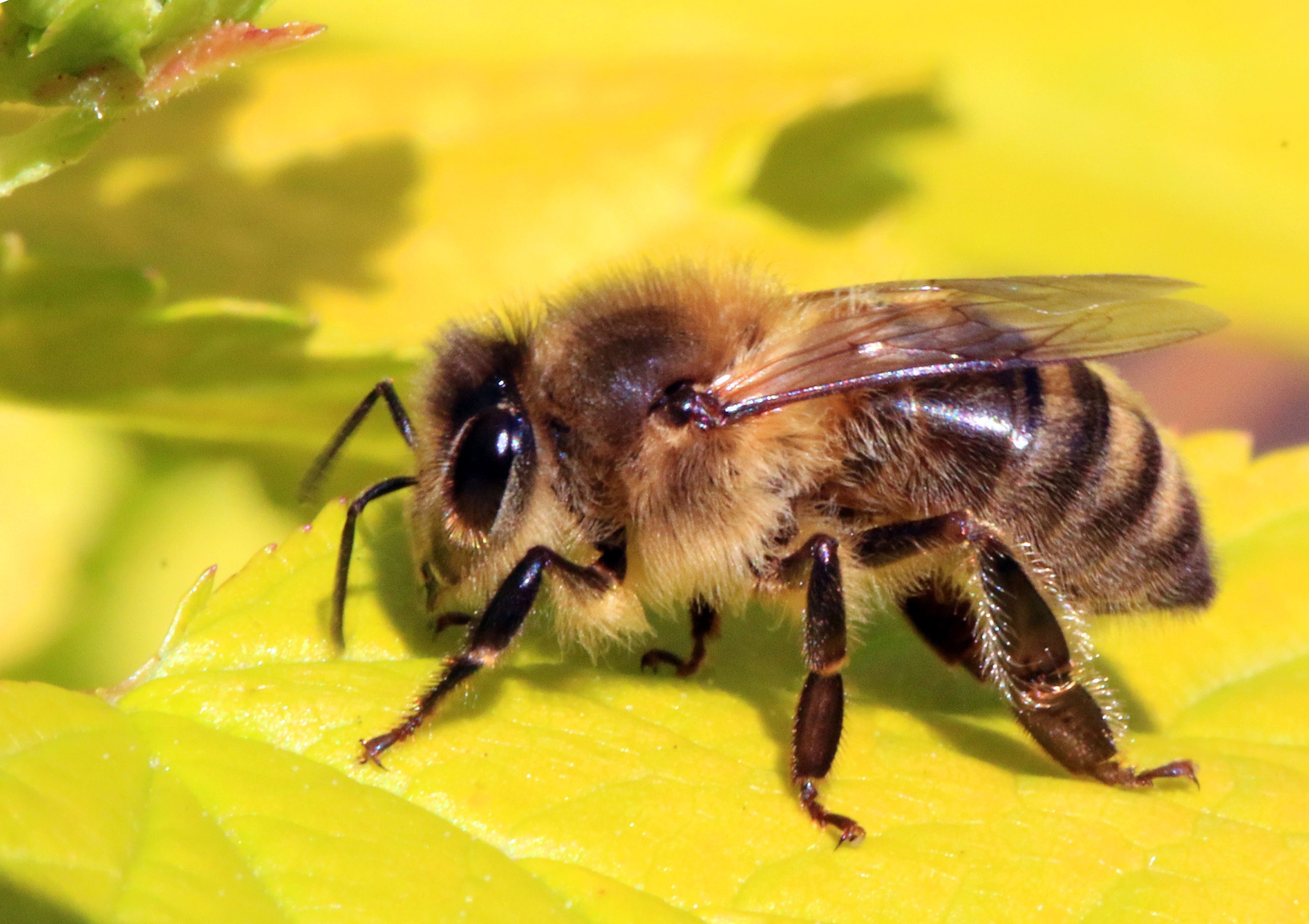 ПчелаРис. 3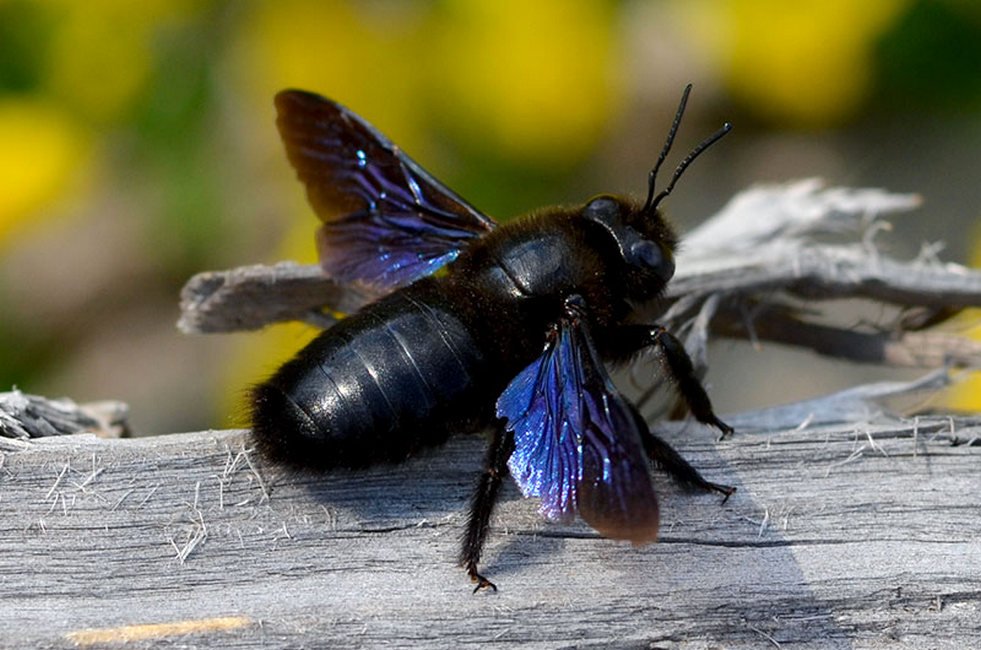 Пчела «Плотник»Рис. 4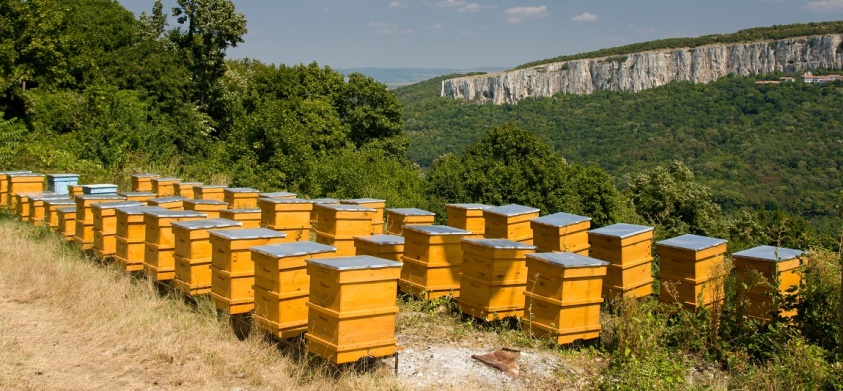 УльиРис. 5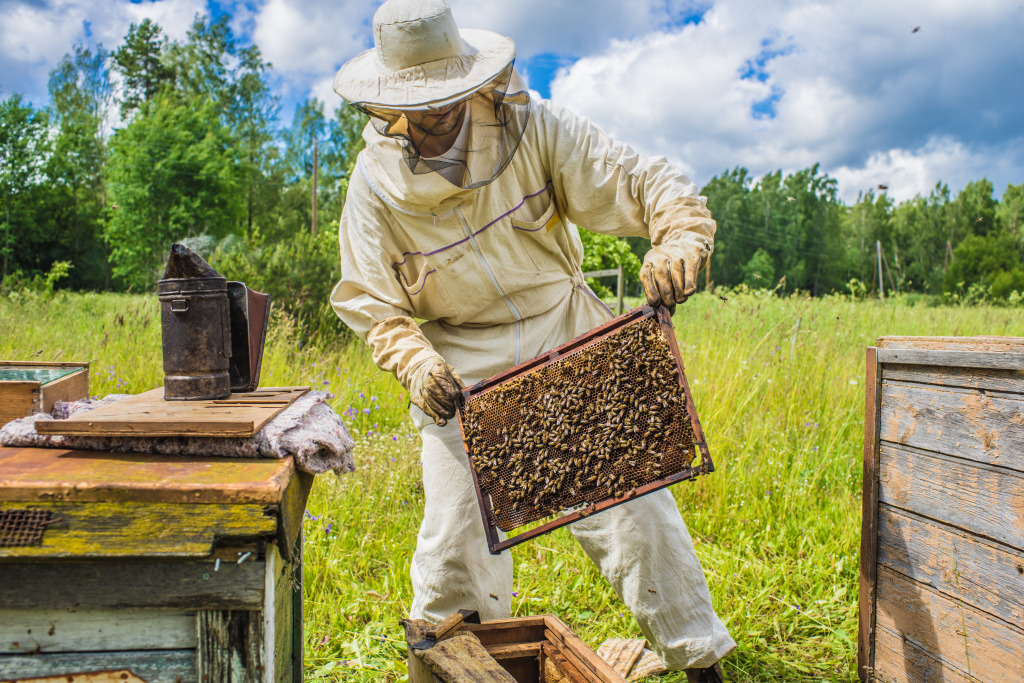 Пасечник, пчеловодРис 6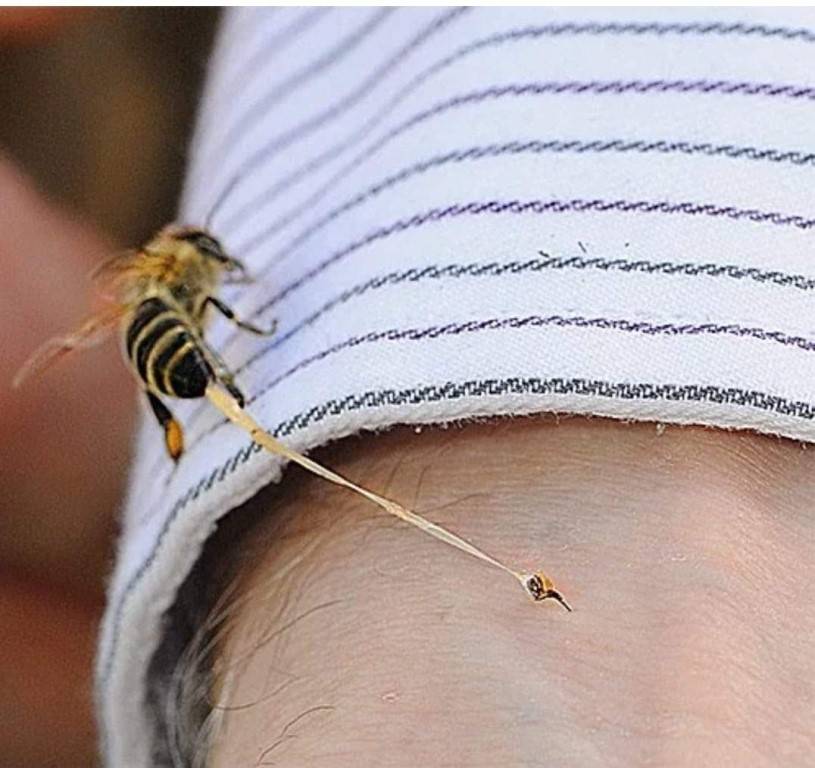 	Жало пчелыРис.7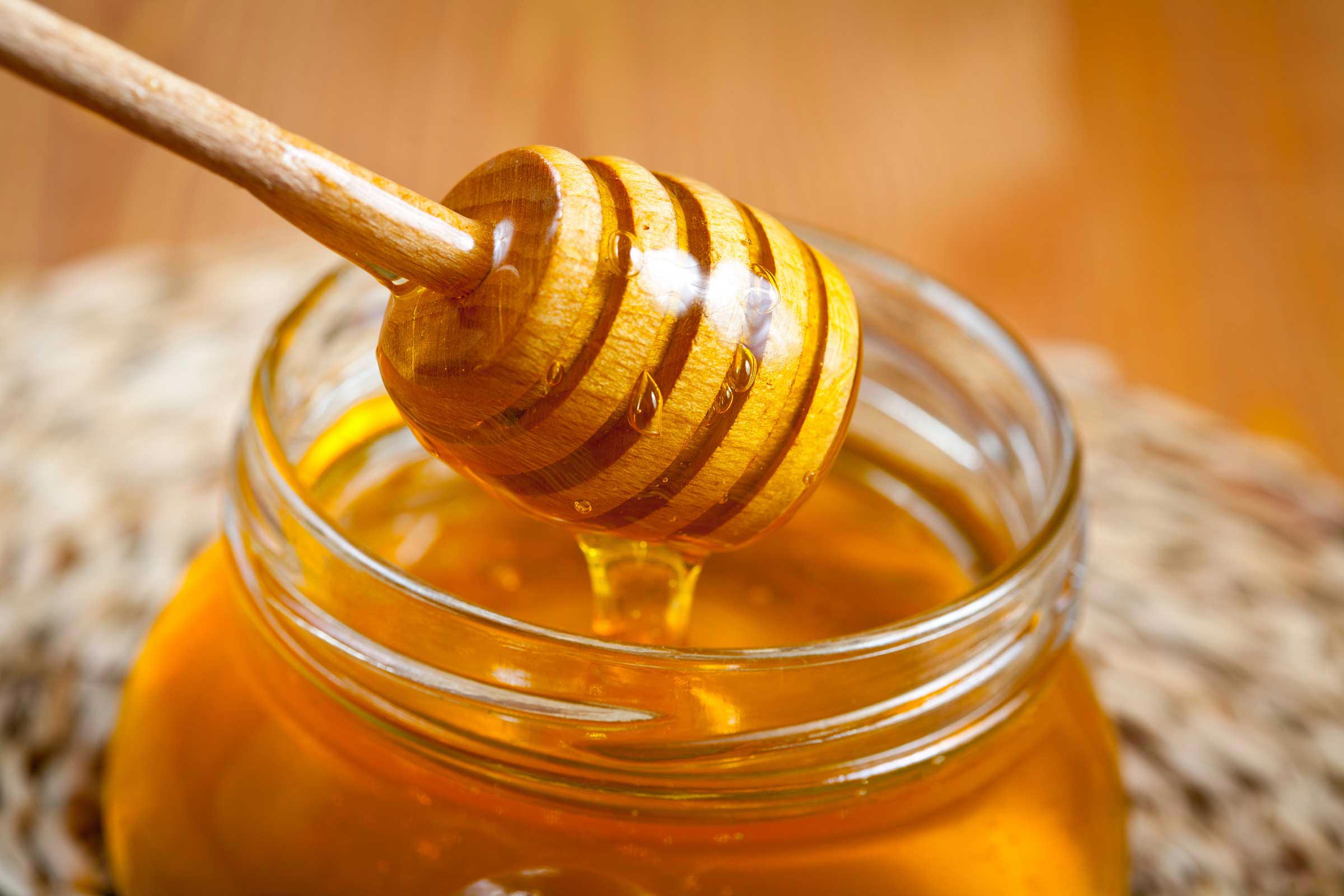 МёдРис. 8Пчелиный воск, прополис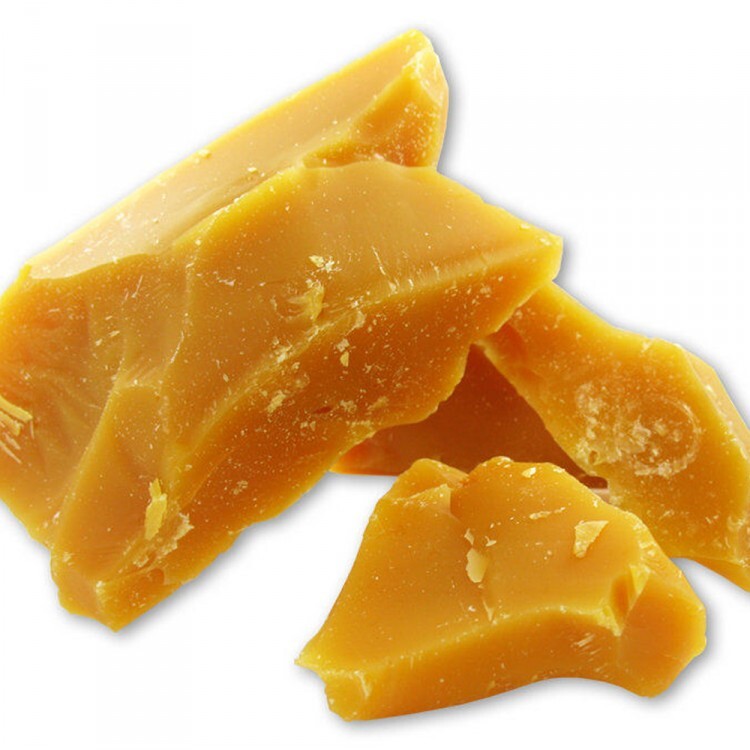 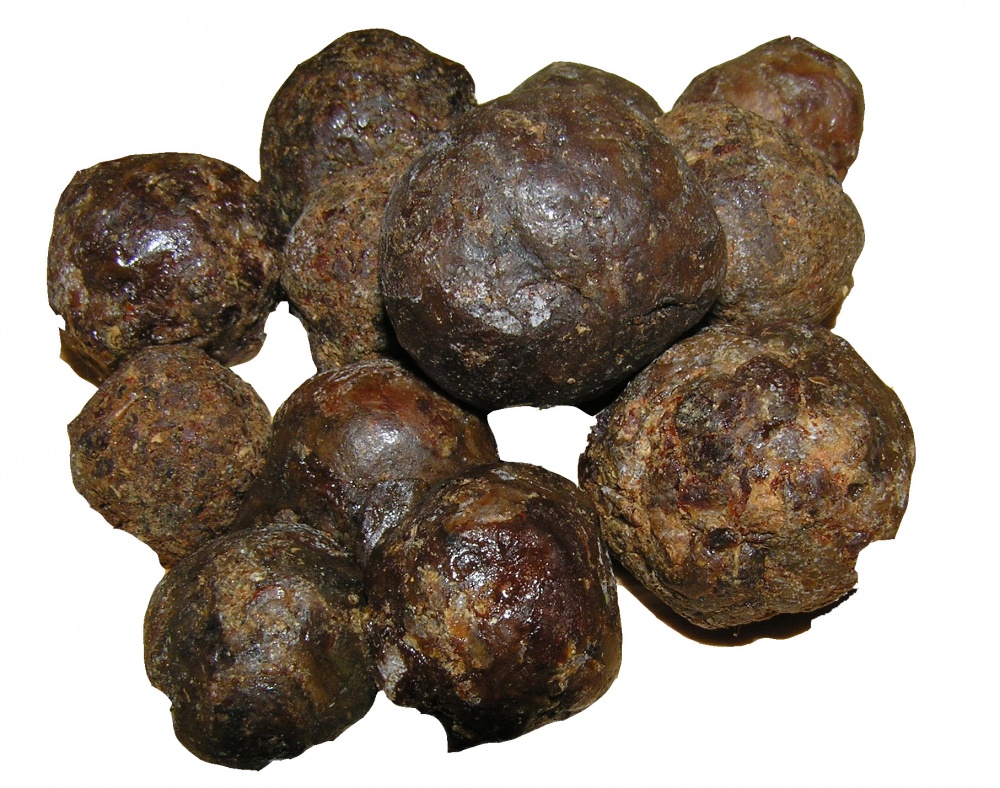 